Introductory Email, Login, Welcome Message for E-SurveysFirst email --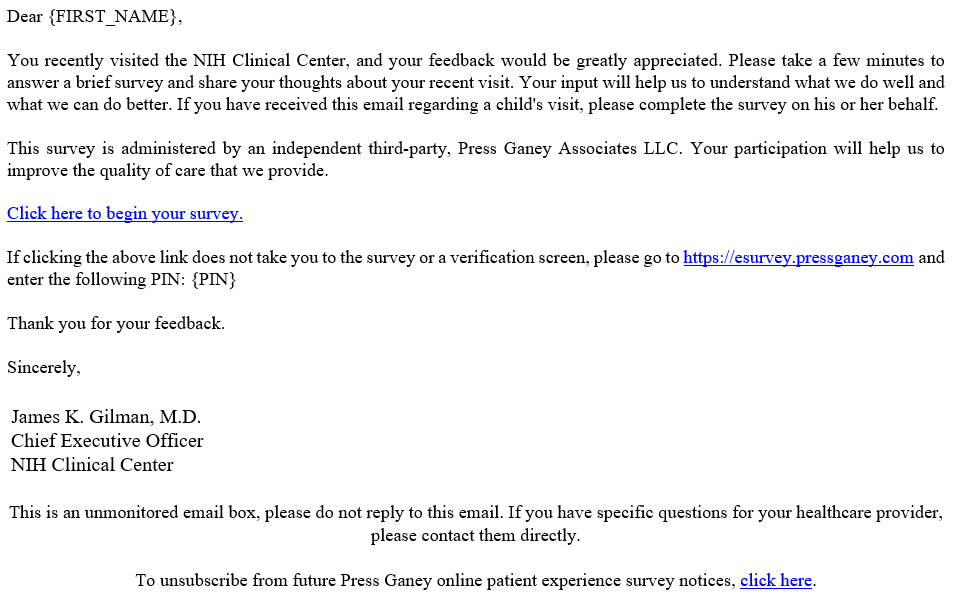 Follow up email --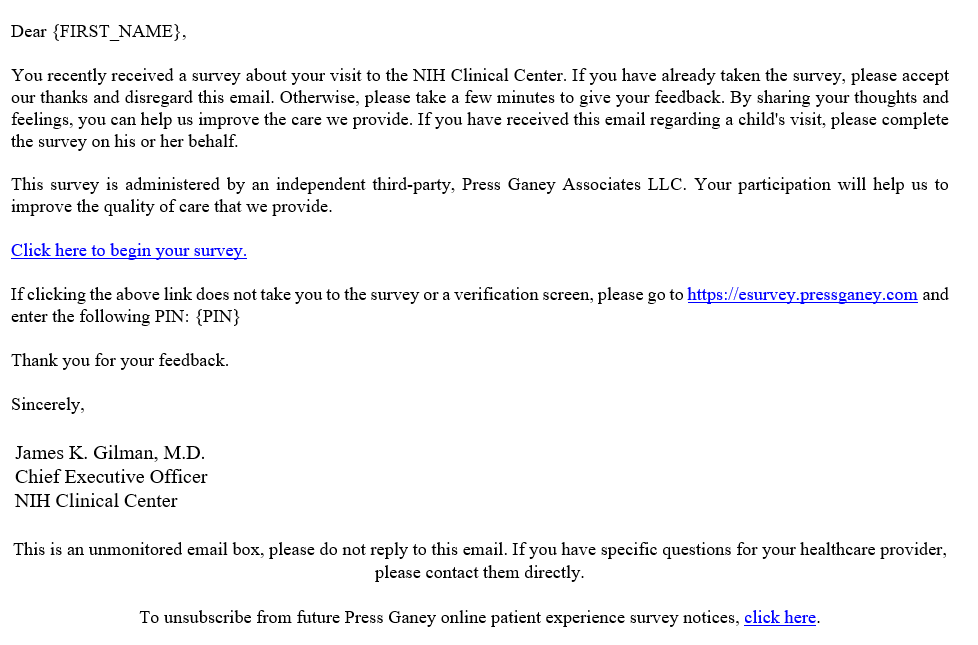 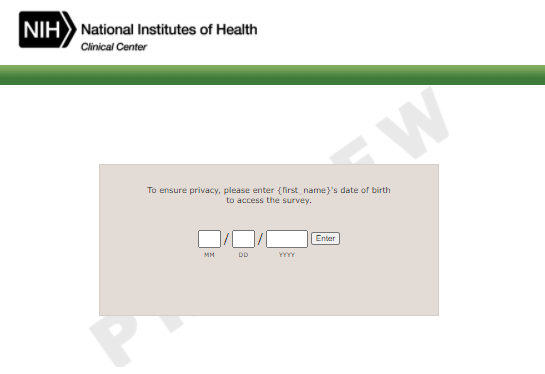 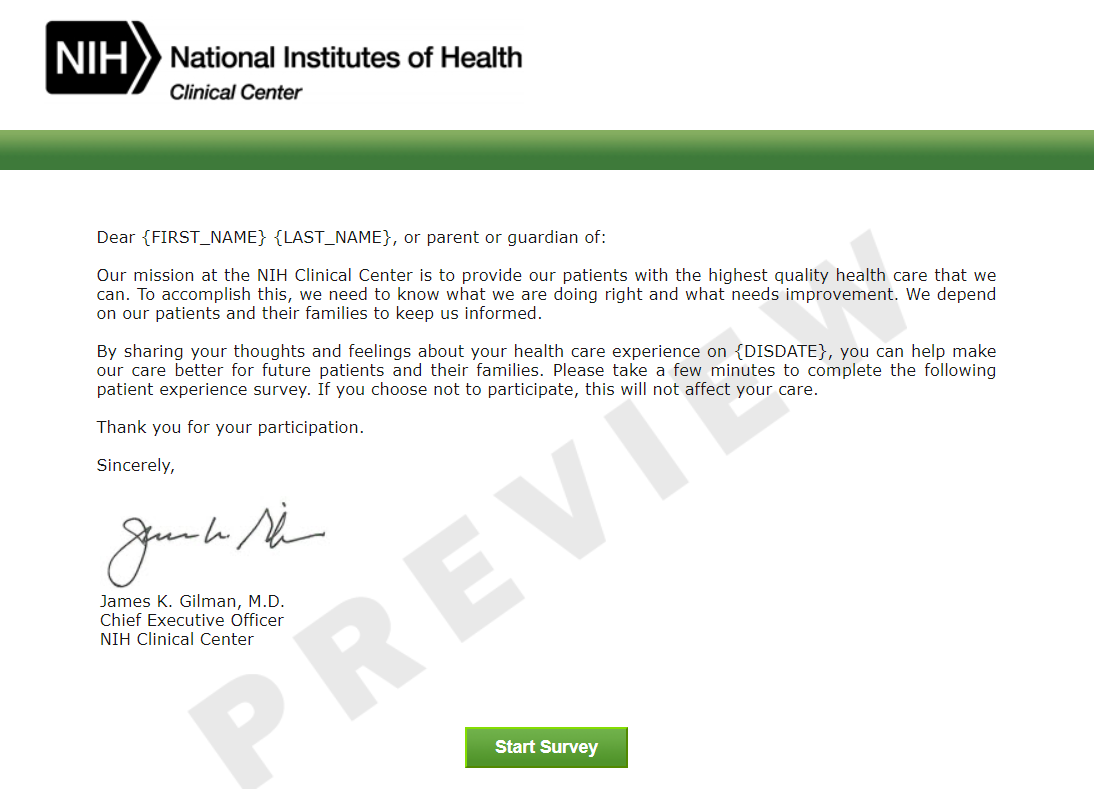 